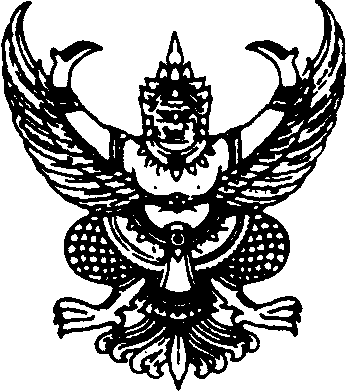 ประกาศองค์การบริหารส่วนตำบลเขาไพรเรื่อง   รายงานผลการติดตามและประเมินผลแผนพัฒนา          องค์การบริหารส่วนตำบลเขาไพร ประจำปี ๒๕60…………………………………….ตามระเบียบกระทรวงมหาดไทย ว่าด้วยการจัดทำแผนพัฒนาองค์กรปกครองส่วนท้องถิ่น พ.ศ.๒๕๔๘ (แก้ไขเพิ่มเติม ฉบับที่ 2 ) พ.ศ.25๕๙ ข้อ ๑๔ กำหนดให้ผู้บริหารท้องถิ่นเสนอผลการติดตามประเมินผลต่อสภาท้องถิ่น คณะกรรมการพัฒนาท้องถิ่น พร้อมทั้งประกาศผลการติดตามและประเมินผลแผนพัฒนาให้ประชาชนในท้องถิ่นทราบในที่เปิดเผยภายในสิบห้าวันนับแต่วันที่ผู้บริหารท้องถิ่นเสนอผลการติดตามและประเมินผลดังกล่าวและต้องปิดประกาศโดยเปิดเผยไม่น้อยกว่าสามสิบวัน โดยอย่างน้อยปีละสองครั้งภายในเดือนเมษายนและภายในเดือนตุลาคมของทุกปีดังนั้น เพื่อให้การปฏิบัติเป็นไปตามระเบียบกระทรวงมหาดไทยว่าด้วยการจัดทำแผนพัฒนาองค์กรปกครองส่วนท้องถิ่น พ.ศ. ๒๕๔๘ (แก้ไขเพิ่มเติม ฉบับที่ 2 ) พ.ศ. 25๕๙ ข้อ ๑๔  องค์การบริหารส่วนตำบลเขาไพร จึงขอประกาศผลการดำเนินงานการจัดทำงบประมาณ การใช้จ่าย และผลการดำเนินงาน รวมทั้งการติดตามประเมินผลแผนพัฒนาท้องถิ่น ครั้งที่ ๑ ประจำปีงบประมาณ พ.ศ. ๒๕60 (ตั้งแต่ 1 ตุลาคม ๒๕๕๙ – ๓๐ มีนาคม ๒๕๖๐) เพื่อให้ประชาชนได้มีส่วนร่วมในการตรวจสอบ และกำกับการบริหารจัดการองค์การบริหารส่วนตำบลเขาไพร และเพื่อให้เป็นไปด้วยความถูกต้องตามระเบียบของทางราชการ องค์การบริหารส่วนตำบลเขาไพร จึงขอประกาศผลการติดตามและประเมินผลแผน ครั้งที่ ๑ ประจำปีงบประมาณ พ.ศ. ๒๕60 (ตั้งแต่ 1 ตุลาคม ๒๕๕๙ – ๓๐ มีนาคม ๒๕๖๐) รายละเอียดตามเอกสารแนบท้ายประกาศนี้ประกาศ  ณ  วันที่  28  เมษายน พ.ศ. ๒๕60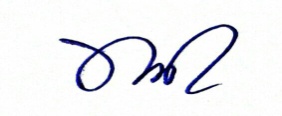     (นายทรรศฤทธิ์  ดำสุข)     นายกองค์การบริหารส่วนตำบลเขาไพรคำนำ	ด้วยระเบียบกระทรวงมหาดไทย ว่าด้วยการจัดทำแผนพัฒนาองค์กรปกครองส่วนท้องถิ่น พ.ศ.๒๕๔๘ (แก้ไขเพิ่มเติม ฉบับที่ ๒ ) พ.ศ. ๒๕๕๙ ข้อ ๑๔ กำหนดให้ผู้บริหารท้องถิ่นเสนอผลการติดตามประเมินผลต่อสภาท้องถิ่น คณะกรรมการพัฒนาท้องถิ่น พร้อมทั้งประกาศผลการติดตามและประเมินผลแผนพัฒนาให้ประชาชนในท้องถิ่นทราบในที่เปิดเผยภายในสิบห้าวันนับแต่วันที่ผู้บริหารท้องถิ่นเสนอผลการติดตามและประเมินผลดังกล่าวและต้องปิดประกาศโดยเปิดเผยไม่น้อยกว่าสามสิบวัน โดยอย่างน้อยปีละสองครั้งภายในเดือนเมษายนและภายในเดือนตุลาคมของทุกปี  ดังนั้นเพื่อให้บรรลุเป้าหมายในการติดตามและประเมินผล ครั้งที่ ๑ ประจำปีงบประมาณ พ.ศ. ๒๕60 (ตั้งแต่ ๑ ตุลาคม ๒๕๕๙ – ๓๐ มีนาคม ๒๕๖๐) ขององค์การบริหารส่วนตำบลเขาไพรในภาพรวม และในแต่ละประเด็นยุทธศาสตร์ เพื่อนำผลการติดตามและประเมินผลมาปรับปรุงแก้ไขและใช้เป็นเครื่องมือในการบริหาร เนื่องจากปัจจุบันการติดตามและประเมินผลนับว่ามีความสำคัญและจำเป็นต่อการบริหารงานเป็นอย่างยิ่ง เป็นการประเมินผลการปฏิบัติงาน ว่ามีความสอดคล้องกับแผนงานที่ได้วางไว้หรือไม่ รวมทั้งเป็นการส่งเสริมให้ภาคประชาชนเข้ามามีส่วนร่วมอย่างแท้จริง ถือเป็นขั้นตอนที่สำคัญอย่างยิ่งของการนำแผนไปสู่การปฏิบัติเนื่องจากการติดตามผลจะทำให้ผู้ที่เกี่ยวข้องได้ทราบความก้าวหน้าของการดำเนินงานตามแผน ทราบถึงปัญหาและอุปสรรค ความสำเร็จและความล้มเหลวของการดำเนินงานตามยุทธศาสตร์การพัฒนาท้องถิ่น ขอขอบคุณคณะกรรมการติดตามและประเมินผลแผนพัฒนาองค์การองค์การบริหารส่วนตำบลเขาไพร และคณะทำงานติดตามและประเมินผลแผนพัฒนาองค์การบริหารส่วนตำบลเขาไพรทุกท่านรวมทั้งประชาชนและเจ้าหน้าที่ผู้เกี่ยวข้องที่มีส่วนร่วมในการทำให้การจัดทำรายงานการติดตามและประเมินผลแผนพัฒนาองค์การบริหารส่วนตำบลเขาไพร ประจำปีงบประมาณ พ.ศ. ๒๕๖๐ ครั้งนี้สำเร็จลุล่วงไปด้วยดี          คณะกรรมการติดตามและประเมินผลแผนพัฒนาองค์การบริหารส่วนตำบลเขาไพรส่วนที่ ๑บทนำการติดตามและประเมินผลแผนพัฒนา เป็นเครื่องมือที่บ่งชี้ถึงผลสำเร็จในการดำเนินงานว่า แผนพัฒนาท้องถิ่นสามารถนำไปใช้ให้เกิดการพัฒนาที่มีประสิทธิภาพบรรลุวัตถุประสงค์หรือไม่และผลลัพธ์ที่ได้สามารถตอบสนองความต้องการหรือสามารถแก้ไขปัญหาความเดือดร้อนของประชาชนในพื้นที่ได้อย่างแท้จริง ตรงประเด็นหรือไม่ รวมถึงการมีส่วนร่วมของภาคประชาชนในการติดตามตรวจสอบผลการดำเนินงานขององค์กรปกครอง ส่วนท้องถิ่น ดังนั้น การติดตามและประเมินผลแผนพัฒนา จึงเป็นสิ่งที่บ่งชี้ถึงความสำเร็จของการดำเนินงานขององค์กรที่คณะผู้บริหาร สมาชิกสภาองค์การบริหารส่วนตำบลฯ พนักงานเจ้าหน้าที่ รวมถึงคณะกรรมการพัฒนาองค์การบริหารส่วนตำบล และประชาชนทุกคนพึงตระหนัก และให้ความสำคัญเพื่อวัดระดับความสำเร็จของการดำเนินงานขององค์กรตลอดปีงบประมาณ และนำข้อมูล ปัญหา อุปสรรค์ที่เกิดขึ้นนั้นไปใช้ประกอบการพัฒนาการวางแผนพัฒนาองค์การบริหารส่วนตำบล และเป็นเครื่องมือในการกำหนดทิศทางการพัฒนาการดำเนินงานขององค์การบริหารส่วนตำบล เพื่อให้ประชาชนมีส่วนร่วมในการตรวจสอบและกำกับการบริหารจัดการขององค์กรปกครองส่วนท้องถิ่น นอกจากนี้ระเบียกระทรวงมหาดไทยว่าด้วยการจัดทำแผนพัฒนาองค์กรปกครองส่วนท้องถิ่น พ.ศ. ๒๕๔๘ แก้ไขเพิ่มเติม(ฉบับที่ ๒) พ.ศ. ๒๕๕๙ ยังกำหนดให้องค์กรปกครองส่วนท้องถิ่นต้องจัดทำแผนพัฒนาท้องถิ่นสี่ปี และแผนการดำเนินงาน เพื่อเป็นเครื่องมือในการใช้กำกับการใช้งบประมาณ และทรัพยากรได้อย่างมีประสิทธิภาพ คุ้มค่า มีความถูกต้องโปร่งใส และเกิดประโยชน์สูงสุดกับประชาชนและท้องถิ่น ดังนั้น การดำเนินงานตามแผนพัฒนาขององค์กรปกครองส่วนท้องถิ่น จึงควรได้รับการติดตามและประเมินผลเพื่อให้ทราบผลการดำเนินงานว่าสามารถแก้ไขปัญหาความต้องการของประชาชนได้อย่างแท้จริงหรือไม่ รวมถึงเพื่อประเมินผลว่าการดำเนินงานโครงการ/กิจกรรมเพื่อนำมาปรับปรุงแก้ไขให้เหมาะสมหรือพิจารณายุติการดำเนินงาน ๑. ความหมายของการติดตามและประเมินผล	การติดตาม (Monitoring) หมายถึง  กิจกรรมที่ทำเพื่อแสดงให้เห็นว่าเกิดอะไรขึ้นในภาคปฏิบัติด้วยการติดตามและบันทึกผลการปฏิบัติอย่างต่อเนื่อง เพื่อให้บรรลุวัตถุประสงค์ตามนโยบายและเป้าหมายซึ่งกำหนดไว้ในแผนงาน การติดตามผลสามารถเตือนถึงแนวโน้มที่ไม่ต้องการได้ล่วงหน้า  ซึ่งทำให้เห็นความจำเป็นในการดำเนินการแก้ไข	การประเมินผล (Evaluation) หมายถึง  การวิเคราะห์ผลที่ได้จากการติดตามผลมาระยะหนึ่งเพื่อประเมินว่าความเปลี่ยนแปลง (ซึ่งเป็นผลจากการปฏิบัติ) ที่เกิดขึ้นเป็นไปตามวัตถุประสงค์และเป้าหมายของแผนหรือไม่ ผลการประเมินอาจยืนยันว่าการเปลี่ยนแปลงเป็นไปในทิศทางเดียวกับที่กำหนดไว้ในแผน หรืออาจแสดงถึงความล่าช้าหรือผลกระทบข้างเคียง ซึ่งควรแก่การทบทวน	การติดตามและประเมินผล จึงเป็นเครื่องมือที่สำคัญสำหรับผู้บริหารที่จะได้ทราบถึงผลการปฏิบัติงานในช่วงเวลาที่ผ่านมา ซึ่งผลจากกการติดตามและประเมินผล ตลอดจนข้อเสนอแนะที่ได้จะเป็นแนวทางที่ผู้บริหารจะนำไปปรับปรุงการบริหารงานในอนาคตได้เป็นอย่างดี๒. จุดประสงค์ของการติดตามและประเมินผล	๒.๑ เพื่อให้การติดตามการประเมินผลเป็นไปอย่างมีประสิทธิภาพ เกิดประโยชน์ต่อประชาชนและสามารถตอบสนองความต้องการของประชาชนได้เป็นอย่างดี	๒.๒ เพื่อให้การติดตามและประเมินผลบรรลุวัตถุประสงค์และเป้าหมายที่วางไว้	๒.๓ เพื่อรู้ถึงความต้องการที่แท้จริงของประชาชนในพื้นที่องค์การบริหารส่วนตำบลเขาไพร และแก้ไขได้ตรงกับปัญหาที่เกิดขึ้น	๒.๔ เพื่อใช้เป็นข้อแนะนำผู้บริหารในการจัดทำแผนพัฒนาปีต่อไป๓. วิธีการติดตามและประเมินผล	๓.๑ การติดตาม (Monitoring) เป็นการติดตามเพื่อให้ทราบว่าหน่วยงานต่างๆ ได้ดำเนินงานตามโครงการที่ได้รับการจัดสรรงบประมาณไปถึงระยะใด และเป็นไปตามที่กำหนดไว้ในแผนการดำเนินงานประจำปีหรือไม่หรือมีปัญหาข้อขัดข้องประการใดที่ทำให้ไม่สามารถดำเนินการได้ตามที่กำหนดไว้ 	๓.๒ การประเมินผล (Evaluation) โดยแบ่งการประเมินเป็น ๒ ระดับ ได้แก่	     ๓.๒.๑ การประเมินผลการดำเนินงานตามโครงการ โดยพิจารณาจากความสำเร็จในการดำเนินงานและการใช้งบประมาณในแต่ละโครงการ สำหรับโครงการที่เป็นการจัดการอบรม/ศึกษาดูงานได้มีการประเมินผลความสำเร็จของเป้าหมายเชิงคุณภาพที่ได้กำหนดไว้ในแผนพัฒนาสามปี โดยหน่วยงานผู้รับผิดชอบโครงการทำการสำรวจความคิดเห็นของผู้เข้ารับการอบรม/ศึกษาดูงาน ที่มีต่อการดำเนินการในภาพรวมของโครงการ และรายงานต่อผู้บังคับบัญชา เพื่อเป็นข้อมูลประกอบการพิจารณาพัฒนา/ปรับปรุงการดำเนินงานโครงการนั้น ๆ ต่อไป	     ๓.๒.๒  การประเมินผลการดำเนินงานตามยุทธศาสตร์การพัฒนา โดยพิจารณาจากความสำเร็จในการดำเนินงานโครงการ และการเบิกจ่ายเงินงบประมาณที่ใช้จริงของโครงการที่ให้รับงบประมาณในแต่ละยุทธศาสตร์การพัฒนา เพื่อเป็นข้อมูลในการวิเคราะห์ความสำเร็จของยุทธศาสตร์การพัฒนาแต่ละด้าน รวมทั้งปัญหาและอุปสรรคที่เกิดขึ้น และนำเสนอเป็นข้อมูลต่อผู้บริหารองค์การบริหารส่วนตำบลต่อไป๔.ความสำคัญของการติดตามและประเมินผลแผนพัฒนา การติดตามและประเมินผลแผนพัฒนา เป็นเครื่องมือที่จำเป็นในการปรับปรุงประสิทธิภาพของโครงการที่ดำเนินการอยู่ ดังนั้นการติดตามจึงเป็นกิจกรรมภายในโครงการที่ถูกออกแบบมาเพื่อให้ข้อมูลป้อนกลับเกี่ยวกับการดำเนินโครงการปัญหาที่กำลังเผชิญอยู่และประสิทธิภาพของวิธีการดำเนินงานให้ลุล่วง หากค่าใช้จ่ายในการดำเนินโครงการสูงกว่าที่กำหนดไว้ และกลุ่มเป้าหมายหลักของโครงการไม่ได้รับประโยชน์หรือได้รับประโยชน์น้อยกว่าที่ควรจะเป็น เกิดปัญหาในการควบคุมคุณภาพการดำเนินงานเสียเวลาในการตรวจสอบความขัดแย้งในการปฏิบัติงาน ภายในหน่วยงานหรือระหว่างหน่วยงาน กลุ่มเป้าหมายที่ได้รับประโยชน์จากการดำเนินโครงการ๕. การกำหนดห้วงเวลาในการติดตามและประเมินผล กำหนดห้วงระยะเวลาในการติดตามและประเมินผลโครงการ โดยคำนึงถึงความเหมาะสมของแต่ละโครงการ โดยกำหนดให้มีการติดตามและประเมินผลการดำเนินงานโครงการทุกครั้งที่ดำเนินการแล้วเสร็จ และสำหรับการติดตามและประเมินผลแผนพัฒนาสามปี (พ.ศ. ๒๕๖๐ – ๒๕๖๒)  ขององค์การบริหารส่วนตำบลเขาไพร เป็นการติดตามและประเมินผลหลังจากที่ได้นำแผนพัฒนาไปสู่การปฏิบัติเป็นเวลา ๖  เดือน (ตามปีงบประมาณ คือ ตั้งแต่วันที่ ๑ ตุลาคม ๒๕๕๙ – ๓๐ มีนาคม ๒๕๖๐)  ตามระเบียบกระทรวงมหาดไทยว่าด้วยการจัดทำแผนพัฒนาองค์กรปกครองส่วนท้องถิ่น พ.ศ. ๒๕๔๘ แก้ไขเพิ่มเติม (ฉบับที่ ๒) พ.ศ. ๒๕๕๙  ข้อ ๒๘,๒๙ ได้กำหนดไว้ว่า “ให้ผู้บริหารท้องถิ่นแต่งตั้งคณะกรรมการติดตามและประเมินผลแผนพัฒนาท้องถิ่น  สำหรับการกำหนดแนวทาง วิธีการ และการดำเนินการติดตามและประเมินผลแผนพัฒนา โดยให้รายงานผลและเสนอความเห็นที่ได้ต่อผู้บริหารท้องถิ่น เพื่อเสนอต่อสภาท้องถิ่นและคณะกรรมการพัฒนาท้องถิ่น พร้อมทั้งประกาศผลให้ประชาชนทราบโดยทั่วกันอย่างน้อยปีละสองครั้ง  ภายในเดือนเมษายนและเดือนตุลาคมของทุกปี และจะต้องปิดประกาศโดยเปิดเผยไม่น้อยกว่าสามสิบวัน” โดยมีขั้นตอนและวิธีการดังนี้ขั้นตอนและวิธีการติดตามและประเมินผลแผนพัฒนาสามปี(พ.ศ. ๒๕๖๐ – ๒๕๖๒) ขององค์การบริหารส่วนตำบล แผนภาพที่ ๑ ขั้นตอนการติดตามและประเมินผล๖. ประโยชน์ของการติดตามและประเมินผล	ผู้บริหารองค์การบริหารส่วนตำบลเขาไพรใช้การติดตามและประเมินผล เป็นประโยชน์ต่อการบริหารงาน ได้หลายแนวทาง ดังนี้ ๑. จัดสรรทรัพยากรขององค์การบริหารส่วนตำบลเขาไพร สามารถพิจารณาจากการติดตามและประเมินผลว่า กิจกรรมใดได้ใช้ทรัพยากรเพียงพอที่จะปฏิบัติงานอย่างมีประสิทธิภาพ และเพียงพอต่อความต้องการของประชาชนหรือไม่ ๒. ติดตามประเมินผลการปฏิบัติงานของหน่วยงาน การประเมินผลจะแสดงให้เห็นถึงการปฏิบัติงานของส่วนต่าง ๆว่าเป็นไปตามเป้าหมายตัวชี้วัดที่ผู้บริหารกำหนดไว้หรือไม่ ๓. เป็นหลักเกณฑ์พิจารณาความดีความชอบ และประเมินผลการทำงานของเจ้าหน้าที่ ซึ่งเป็นผลต่อเนื่องจากการติดตามผลการปฏิบัติงาน ถ้าผู้บริหารหน่วยงาน สามารถบริหารงานให้ได้ตามเป้าหมายและตัวชี้วัดที่กำหนด ก็สมควรได้รับการพิจารณาความดีความชอบพิเศษ บทที่ ๒วิสัยทัศน์  พันธกิจ  ยุทธศาสตร์การพัฒนา๑. วิสัยทัศน์ท้องถิ่น(Vision)โครงสร้างพื้นฐานครอบคลุม  ชุมชนเข้มแข็ง  แหล่งน้ำสมบูรณ์  ยึดถือวิถีเศรษฐกิจพอเพียง  ๒. พันธกิจ(Mission)จัดให้มีการบำรุงรักษาทางบกและทางน้ำบำรุงการไฟฟ้าหรือแสงสว่างจัดให้มีน้ำเพื่อการอุปโภคบริโภคและการเกษตรส่งเสริมการศึกษาและสร้างเครือข่ายการเรียนรู้บำรุงรักษาและส่งเสริมการประกอบอาชีพของประชาชนให้มีและบำรุงการท่องเที่ยวการพักผ่อนหย่อนใจและสวนสาธารณะป้องกันโรคและระงับโรคติดต่อส่งเสริมการพัฒนาเด็ก เยาวชน ผู้สูงอายุและผู้พิการคุ้มครองดูแลบำรุงรักษาทรัพยากรธรรมชาติและสิ่งแวดล้อมบำรุงรักษาศิลปะ จารีตประเพณีและภูมิปัญญาท้องถิ่นจัดให้มีอาคารที่ทำการและเครื่องมือเครื่องใช้ที่เพียงพอต่อการให้บริการประชาชน๓. จุดมุ่งหมายการพัฒนาจัดการระบบน้ำประปาให้สะดวกและเพียงพอต่อประชาชนตลอดทั้งปีติดตั้งระบบไฟฟ้าสาธารณะริมทางและชุมชนสำรวจขยายเขตไฟฟ้าตกค้างที่มีอยู่ในตำบลก่อสร้างปรับปรุงถนนหนทางภายในตำบลให้ใช้งานได้สะดวกและถาวรยิ่งขึ้นจัดหาและพัฒนาแหล่งน้ำเพื่ออุปโภคเพียงพอสำรวจที่ดินที่ยังไม่ได้รับเอกสารสิทธิส่งเสริมกลุ่มอาชีพที่มีอยู่ภายในตำบลให้มีคุณภาพสนับสนุนกลุ่มออมทรัพย์เพื่อการผลิตภายในตำบลให้มีความเข้มแข็งยิ่งขึ้นส่งเสริมสนับสนุนสินค้า หนึ่งตำบลหนึ่งผลิตภัณฑ์จัดหาแหล่งท่องเที่ยวเพื่อการพัฒนาเป็นสถานที่ท่องเที่ยวภายในตำบลส่งเสริมสนับสนุนการศึกษาภายในตำบลทุกระดับจัดตั้งกองทุนเพื่อการศึกษาภายในตำบลทุกระดับจัดตั้งให้มีห้องสมุดชุมชนเพื่อรับรู้ข้อมูลข่างสารต่างๆส่งเสริมศาสนาและศิลปวัฒนธรรมพร้อมทั้งอนุรักษ์ประเพณีภูมิปัญญาท้องถิ่นที่มีอยู่ส่งเสริมสนับสนุนและให้การช่วยเหลือสงเคราะห์กับผู้สูงอายุ คนพิการ และผู้ด้อยโอกาสสนับสนุนและส่งเสริมกีฬาภายในตำบลทุกระดับจัดหาและก่อสร้างลานกีฬาภายในตำบลเฝ้าระวังและควบคุมโรคระบาดและโรคติดต่อต่างๆจัดตั้งศูนย์สุขภาพภายในตำบลส่งเสริมป้องกันด้านสุขภาพอนามัยของประชาชนส่งเสริมกิจกรรมปลูกต้นไม้ริมทางและที่สาธารณะจัดหาให้มีอุปกรณ์เก็บขยะภายในตำบล/ชุมชนปลูกจิตสำนึกในการดูแลรักษาตนน้ำลำธารเพื่อมีน้ำสะอาดใช้ตลอดปีพัฒนาระบบการบริหารจัดการขององค์กรปกครองส่วนท้องถิ่นให้มีคุณภาพและเสมอภาคส่งเสริมการมีส่วนร่วมทางการเมืองการบริหารภายในตำบล๔. ยุทธศาสตร์การพัฒนาและแนวทางการพัฒนาองค์การบริหารส่วนตำบลเขาไพร ได้กำหนดยุทธ์การพัฒนาไว้เป็น ๖ ยุทธศาสตร์ คือ   ๑. ยุทธศาสตร์การพัฒนาด้านโครงสร้างพื้นฐานควบคู่การท่องเที่ยวเชิงอนุรักษ์     	๑.๑ ก่อสร้าง ปรับปรุง บำรุงรักษาถนน สะพาน ทางเท้า ขยายเขตและติดตั้งไฟฟ้าแสงสว่างสาธารณะ          ๑.๒ พัฒนาระบบจราจร          ๑.๓ พัฒนาและจัดหาแหล่งน้ำสะอาดเพื่ออุปโภคบริโภค          ๑.๔ พัฒนาระบบโทรคมนาคม/การขนส่ง          ๑.๕ ดำเนินการสำรวจที่ดินไม่มีเอกสารสิทธิ   ๒.ยุทธศาสตร์การพัฒนาด้านคุณภาพชีวิตและส่งเสริมการศึกษาเรียนรู้แบบองค์รวม          ๒.๑ ส่งเสริมการจัดสวัสดิการและนันทนาการ          ๒.๒ ส่งเสริมสุขภาพอนามัยของประชาชน          ๒.๓ รักษาความปลอดภัยในชีวิตและทรัพย์สินของประชาชน          ๒.๔ ส่งเสริมและสนับสนุนการจัดเก็บข้อมูล การวิจัย การใช้ข้อมูลประชาสัมพันธ์          ๒.๕ ส่งเสริมการศึกษาของประชาชนทุกระดับ          ๒.๖ เพิ่มช่องทางในการรับรู้ข่าวสารให้แก่ประชาชน   ๓. ยุทธศาสตร์การพัฒนาและส่งเสริมการมีส่วนร่วมของประชาชน          ๓.๑ ส่งเสริมการมีส่วนร่วมของประชาชน          ๓.๒ ส่งเสริมระบบป้องกันและบรรเทาสาธารณภัย          ๓.๓ พัฒนาระบบบริหารจัดการของอบต.          ๓.๔ สนับสนุนให้มีการประสานงานระหว่างอปท.          ๓.๕ พัฒนาศักยภาพของบุคลากร   ๔. ยุทธศาสตร์การพัฒนาด้านการอนุรักษ์พลังงานและการจัดการทรัพยากรธรรมชาติและสิ่งแวดล้อมอย่างยั่งยืน๔.๑ สร้างจิตสำนึกและความตระหนักในการจัดการทรัพยากรธรรมชาติและสิ่งแวดล้อม๔.๒ เฝ้าระวัง/บำบัด/ฟื้นฟูธรรมชาติและสิ่งแวดล้อม๔.๓ จัดระบบบำบัดน้ำเสีย๔.๔ บำบัดและจัดการขยะ		๔.๕ ก่อสร้างปรับปรุงระบบคมนาคมสู่แหล่งท่องเที่ยว    ๕. ยุทธศาสตร์การพัฒนาด้านการอนุรักษ์และส่งเสริมประเพณี วัฒนธรรมและภูมิปัญญาท้องถิ่น		๕.๑ ส่งเสริมศาสนา ศิลปวัฒนธรรมและประเพณีภูมิปัญญาท้องถิ่น    ๖. ยุทธศาสตร์การพัฒนาด้านอยู่ดีมีสุขของท้องถิ่น .        ๖.๑ สนับสนุนและส่งเสริมเพื่อสร้างความเข้มแข็งให้กับเกษตรรายย่อยในภาคการเกษตรโดยใช้ปรัชญาเศรษฐกิจพอเพียง        ๖.๒ พัฒนาและส่งเสริมอาชีพให้แก่ประชาชนนโยบายการพัฒนาของนายกองค์การบริหารส่วนตำบลเขาไพร	เน้นการบริหารประชาชนแบบมีส่วนร่วมในการเสนอโครงการและตรวจสอบโครงการในการใช้จ่ายงบประมาณและบริหารโดยยึดหลักธรรมาภิบาล	1. การพัฒนาด้านสาธารณูปโภค	1.1 จัดการระบบน้ำประปาให้สะดวกและเพียงพอทั่วทั้งปี		1.2 ติดตั้งระบบไฟฟ้าสาธารณริมทางและที่ชุมชน		1.3 สำรวจขยายเขตไฟฟ้าตกค้างที่มีอยู่ในตำบล		1.4 ก่อสร้างปรับปรุงถนนหนทางภายในตำบลให้ใช้งานได้สะดวกและถาวรยิ่งขึ้น		1.5 จัดหาและพัฒนาแหล่งน้ำเพียงพอ		1.6 สำรวจที่ดินที่ยังไม่มีเอกสารสิทธิ์	2. การพัฒนาด้านเศรษฐกิจและการท่องเที่ยว		2.1 ส่งเสริมกลุ่มอาชีพที่มีอยู่ในตำบลให้มีคุณภาพ		2.2 สนับสนุนกลุ่มออมทรัพย์เพื่อผลิตภายในตำบลให้มีความเข้มแข็งยิ่งขึ้น		2.3 ส่งเสริมสนับสนุนหนึ่งตำบลหนึ่งผลิตภัณฑ์		2.4 จัดหาแหล่งท่องเที่ยวเพื่อการพัฒนาเป็นสถานที่ท่องเที่ยวภายในตำบล	3. การพัฒนาด้านการศึกษา ศิลปะและวัฒนธรรม		3.1 ส่งเสริมสนับสนุนการศึกษาภายในตำบลทุกระดับ		3.2 จัดตั้งกองทุนเพื่อการศึกษาแก่โรงเรียนในตำบล		3.3 จัดตั้งให้มีห้องสมุดชุมชนเพื่อรับรู้ข้อมูลข่าวสารต่างๆ		3.4 ส่งเสริมศาสนาศิลปวัฒนธรรมและประเพณีภูมิปัญญาท้องถิ่น	4. การพัฒนาด้านคุณภาพชีวิตและสังคม		4.1 ส่งเสริมสนับสนุนและให้การช่วยเหลือสงเคราะห์กับผู้สูงอายุ คนพิการ และผู้ด้อยโอกาสในสังคม		4.2 สนับสนุนและส่งเสริมการกีฬาภายในตำบลทุกระดับ		4.3 จัดหาและก่อสร้างลานกีฬา สนามกีฬา ในตำบล		4.4 เฝ้าระวังและควบคุมโรคระบาดและโรคติดต่อต่างๆ		4.5 จัดตั้งศูนย์สุขภาพในตำบล		4.6 ส่งเสริมป้องกันด้านสุภาพอนามัยของประชาชน	5. การพัฒนาด้านสิ่งแวดล้อมและจัดการทรัพยากรธรรมชาติและสิ่งแวดล้อม		5.1 ส่งเสริมกิจกรรมปลูกต้นไม้ริมทางและที่สาธารณะ		5.2 จัดหาให้มีอุปกรณ์เก็บขยะภายในตำบล/ชุมชน		5.3 ปลูกจิตสำนึกในการดูแลรักษาต้นน้ำลำธารเพื่อให้มีน้ำสะอาดใช้ตลอดปี	6. การจัดการด้านการเมืองและการบริหาร		6.1 พัฒนาระบบการบริหารจัดการขององค์กรปกครองส่วนท้องถิ่นให้มีคุณภาพและเสมอภาค		6.2 ส่งเสริมการมีส่วนร่วมทางการเมืองการบริหารบทที่ 3การติดตามและประเมินผลการพัฒนา องค์การบริหารส่วนตำบลเขาไพร อำเภอรัษฎา จังหวัดตรัง ประจำปีงบประมาณ พ.ศ.2560องค์การบริหารส่วนตำบลเขาไพร ได้ดำเนินการเพื่อติดตามและประเมินผลแผนพัฒนาองค์การบริหารส่วนตำบลเขาไพร ประจำปีงบประมาณ พ.ศ. 2560 โดยเก็บข้อมูลการดำเนินงานตามโครงการต่าง ๆของส่วนราชการ ทั้งข้อมูลในเชิงปริมาณและเอกสารการรายงานผลการดำเนินงานต่อผู้บริหาร และนำมาสรุปเป็นภาพรวมของการดำเนินงานขององค์การบริหารส่วนตำบล โดยมีการติดตามและประเมินผลดังนี้การกำกับการจัดทำแผนยุทธศาสตร์ขององค์กรปกครองส่วนท้องถิ่นรายงานสรุปผลการวางแผนพัฒนา 3 ปีรายงานโครงการที่อนุมัติประจำปีงบประมาณ ปี 2560รายงานผลการติดตามและประเมินผล ครั้งที่ ๑ ประจำปีงบประมาณ พ.ศ. ๒๕60 (ตั้งแต่ 1 ตุลาคม ๒๕๕๙ – ๓๐ มีนาคม ๒๕๖๐)การกำกับการจัดทำแผนยุทธศาสตร์ขององค์กรปกครองส่วนท้องถิ่นรายงานสรุปผลการวางแผนพัฒนา 3 ปี 25๖๐
อบต.เขาไพร อ.รัษฎา จ.ตรัง๒. โครงการที่เบิกจ่ายจากเงินสะสม    ๑. จัดซื้อถุงยังชีพช่วยเหลือผู้ประสบภัย     			      งบประมาณ   ๒๔๑,๒๒๗  บาท    ๒. โครงการก่อสร้างฝายน้ำล้น ม. ๕  			                งบประมาณ   ๔๘๐,๐๐๐  บาท    ๓. โครงการก่อสร้างถนน คสล สายหน้าเขา-บ้านลำช้าง ม.๑         งบประมาณ   ๔๙๔,๐๐๐  บาท    ๔. โครงการก่อสร้างถนน คสล สายห้วยขุนดำ ม.๒   	                งบประมาณ   ๔๙๐,๐๐๐  บาท    ๕. โครงการก่อสร้างถนน คสล สายบ้านศาลาหลวงด้วง–สถานีอาหารสัตว์  งบประมาณ      ๔๘๓,๐๐๐    บาท 			                                                       รวมเป็นเงิน ๒,๑๘๘,๒๒๗  บาท๓. โครงการที่เบิกจ่ายจากเงินอุดหนุนเฉพาะกิจ      - โครงการก่อสร้างระบบประปาหมู่บ้านแบบบาดาล หอถังเหล็ก ขนาดบรรจุ ๑๒ ลูกบาศก์เมตร(รูปทรงกลมขอบเหลี่ยม) หมู่ที่ ๓ บ้านศาลาหลวงด้วง  งบประมาณ ๑,๐๙๒,๐๐๐  บาทนอกจากนี้คณะกรรมการติดตามและประเมินผลแผนพัฒนาองค์การบริหารส่วนตำบลเขาไพร มีข้อเสนอแนะ ดังนี้เอกสารรายงานการติดตามและประเมินผลแผนพัฒนาประจำปี 2560(รอบ ๖ เดือน ตั้งแต่ ๑ ตุลาคม ๒๕๕๙- ๓๐ มีนาคม ๒๕๖๐) นอกจากเสนอสภาองค์การบริหารส่วนตำบลรับทราบและประกาศให้ประชาชนทราบโดยทั่วกันแล้ว จะต้องมีการแจกให้กอง/งานต่างๆ รับทราบผลการดำเนินงานในภาพรวมของกอง/งาน เพื่อจะได้นำไปปรับปรุง พัฒนาให้ดีขึ้นหรือรักษามาตรฐานที่ดีอยู่แล้วให้ดีต่อไป	การดำเนินโครงการตามข้อบัญญัติงบประมาณปี พ.ศ. 2560(รอบ ๖ เดือน ตั้งแต่ ๑ ตุลาคม ๒๕๕๙- ๓๐ มีนาคม ๒๕๖๐) คณะผู้บริหารองค์การบริหารส่วนตำบลไพร ภายใต้การนำของนายทรรศฤทธิ์  ดำสุข นายกองค์การบริหารส่วนตำบลเขาไพร ได้บริหารงานด้วยความมุ่งมั่น ยึดหลักความประหยัด ความเป็นธรรม ความ โปร่งใส การมีส่วนร่วมของประชาชนและมีประสิทธิภาพในการทำงานเป็นหลักในการบริหารงาน และยึดถือนโยบาย ของรัฐบาล ยุทธศาสตร์ขององค์การบริหารส่วนตำบลเขาไพรและนโยบายที่นายกองค์การบริหารส่วนตำบลได้แถลงไว้ต่อสภาองค์การบริหารส่วนตำบล เพื่อให้เกิดประโยชน์สูงสุดของพี่น้องประชาชน โดยได้รับความร่วมมือ การส่งเสริมและสนับสนุนจากภาค ประชาชน ภาครัฐ และภาคเอกชนในพื้นที่ตลอดจนโครงการต่างๆ ประสบผลสำเร็จด้วยดี ก่อให้เกิดประโยชน์แก่ประชาชนทั้งในพื้นที่และพื้นที่ใกล้เคียง	ทั้งนี้ หากประชาชนทุกท่านหรือส่วนราชการต่างๆ ที่เกี่ยวข้องมีข้อสงสัยหรือมีความประสงค์จะเสนอความคิดเห็นหรือข้อเสนอแนะ การบริหารงานขององค์การบริหารส่วนตำบลเขาไพรสามารถติดต่อสอบถามข้อมูลเพิ่มเติมได้ที่องค์การบริหารส่วนตำบลเขาไพร หรือแจ้งผ่านผู้บริหารองค์การบริหารส่วนตำบลเขาไพรทราบ เพื่อเป็นข้อมูลในการพิจารณาวางแผนพัฒนาและปรับปรุงการดำเนินการตอบสนองความต้องการของประชาชนในพื้นที่ในระยะต่อไปประเด็นการประเมินมีการดำเนินงานไม่มีการดำเนินงานส่วนที่ 1 คณะกรรมการพัฒนาท้องถิ่น	1. มีการจัดตั้งคณะกรรมการพัฒนาท้องถิ่นเพื่อจัดทำแผนพัฒนาท้องถิ่น2. มีการจัดประชุมคณะกรรมการพัฒนาท้องถิ่นเพื่อจัดทำแผนพัฒนาท้องถิ่น3. มีการจัดประชุมอย่างต่อเนื่องสม่ำเสมอ4. มีการจัดตั้งคณะกรรมการสนับสนุนการจัดทำแผนพัฒนาท้องถิ่น5. มีการจัดประชุมคณะกรรมการสนับสนุนการจัดทำแผนพัฒนาท้องถิ่น6. มีคณะกรรมการพัฒนาท้องถิ่นและประชาคมท้องถิ่นพิจารณาร่างแบบแผนยุทธศาสตร์การพัฒนาส่วนที่ 2 การจัดทำแผนการพัฒนาท้องถิ่น7. มีการรวบรวมข้อมูลและปัญหาสำคัญของท้องถิ่นมาจัดทำฐานข้อมูล8. มีการเปิดโอกาสให้ประชาชนเข้ามามีส่วนร่วมในการจัดทำแผน9. มีการวิเคราะห์ศักยภาพของท้องถิ่น (SWOT) เพื่อประเมินสถานภาพการพัฒนาท้องถิ่น10. มีการกำหนดวิสัยทัศฯและภารกิจหลักการพัฒนาท้องถิ่นที่สอดคล้องกับศักยภาพของท้องถิ่น11. มีการกำหนดวิสัยทัศน์และภารกิจหลักการพัฒนาท้องถิ่นที่สอดคล้องกับยุทธศาสตร์จังหวัด12. มีการกำหนดจุดมุ่งหมายเพื่อการพัฒนาที่ยั่งยืน13. มีการกำหนดเป้าหมายการพัฒนาท้องถิ่น14. มีการกำหนดยุทธศาสตร์ที่การพัฒนาและแนวทางการพัฒนา15. มีการกำหนดยุทธศาสตร์ที่สอดคล้องกับยุทธศาสตร์ของจังหวัด16. มีการอนุมัติและประกาศใช้แผนยุทธศาสตร์การพัฒนา17. มีการจัดทำบัญชีกลุ่มโครงการในแผนยุทธศาสตร์18. มีการกำหนดรูปแบบการติดตามประเมินผลแผนยุทธศาสตร์ยุทธศาสตร์25๖๐25๖๐256๑256๑256๒256๒ยุทธศาสตร์จำนวนงบประมาณจำนวนงบประมาณจำนวนงบประมาณ๑. ยุทธศาสตร์การพัฒนาด้านโครงสร้างพื้นฐานควบคู่การท่องเที่ยวเชิงอนุรักษ์๓๕๔๔,๒40,000.00๒๑17,850,000.00๑๐๑0,๓๕๐.00๒.ยุทธศาสตร์การพัฒนาด้านคุณภาพชีวิตและส่งเสริมการศึกษาเรียนรู้แบบองค์รวม4๒๖,๖02,000.00๑330,000.00๗๗๓๐,๐๐๐.00๓. ยุทธศาสตร์การพัฒนาและส่งเสริมการมีส่วนร่วมของประชาชน4๐๓,๗80,000.00๗220,000.00๗๔1๕,000.00๔. ยุทธศาสตร์การพัฒนาด้านการอนุรักษ์พลังงานและการจัดการทรัพยากรธรรมชาติและสิ่งแวดล้อมอย่างยั่งยืน1๒๒,6๔๕,000.00๑๑3,200,000.00๑2๖,๕00,000.00๕. ยุทธศาสตร์การพัฒนาด้านการอนุรักษ์และส่งเสริมประเพณี วัฒนธรรมและภูมิปัญญาท้องถิ่น๙๑๗๕,000.00๓๗๐,๐0๐.๐๐๑๒๐,๐๐๐.00๖. ยุทธศาสตร์การพัฒนาด้านอยู่ดีมีสุขของท้องถิ่น 12๖4๕,000.005190,000.00๑๒๕๕,๐๐๐.00รวม๑๕๐๕๘,๐๘๗,000.00๖๐21,๗๗๕,000.00๓๘๑๘,2๗0,000.00รายงานโครงการที่อนุมัติงบประมาณ ปี ๒๕๖๐
อบต.เขาไพร รายงานผลการดำเนินงานโครงการ ปี ๒๕๖๐อบต. เขาไพร๑. โครงการที่เบิกจ่ายตามข้อบัญญัติ